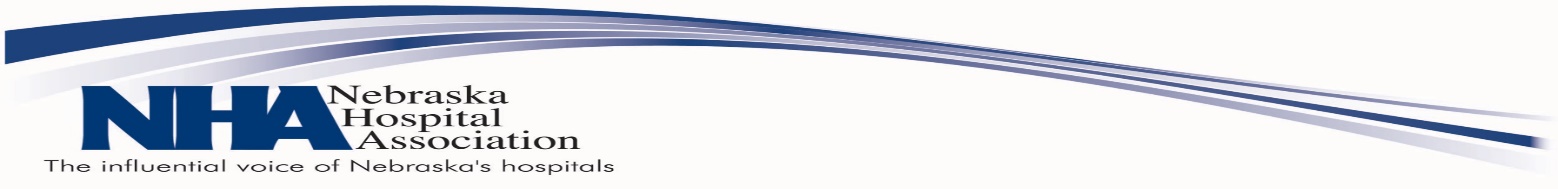 	3255 Salt Creek Circle, Suite 100Lincoln, NE 68504-4778 p: 402.742.8140 | f: 402.742.8191 nebraskahospitals.orgMeeting Name Here | AGENDADate:Time: Location/WebE:Conference: Line:
Meeting Leader: Recorder:
    ATTENDANCE    SUMMARY OF DISCUSSION   ACTION ITEMS   PARKING LOTAdopted from Stephanie Sobczak MS, MBA “How to Improve Anything in 6 Meetings or Less”NAMEDEPARTMENT /ROLEPresent?NAMEDEPARTMENT /ROLEPresent?NAMEDEPARTMENT/ROLEPresent?Guest:Guest:Guest:Start TimeTopic (Lead)OutcomeProcessNotes10:00 am(5 min)1. Welcome and ReviewAction Items10:05 am(5 min)2.10:10 am(10 min)3.10:20 am(35 min)4.10:55 am(5 min)5. Assign Action ItemsITEMOWNERTARGET DATESTATUSITEMOWNERTARGET DATESTATUS
DESIGN PLAN FOR SMALL TESTS OF CHANGE
DESIGN PLAN FOR SMALL TESTS OF CHANGE
DESIGN PLAN FOR SMALL TESTS OF CHANGE
DESIGN PLAN FOR SMALL TESTS OF CHANGEInitiative:Intervention:Intervention:Intervention:Smallest Unit of Change:Scope:Total # of staff impacted:Total # of staff impacted:Planned Testing Timeframe:Planned Testing Timeframe:Est. # of staff in testing:Est. # of staff in testing:Test DescriptionTest PlanTesterLesson(s) LearnedDecisionAdaptation1__Adapt
__Adopt__Abandon2__Adapt
__Adopt__Abandon3__Adapt
__Adopt__Abandon4__Adapt
__Adopt__Abandon5__Adapt
__Adopt__Abandon6__Adapt
__Adopt__Abandon7__Adapt
__Adopt__Abandon8__Adapt
__Adopt__Abandon9__Adapt
__Adopt__Abandon10__Adapt
__Adopt__Abandon11__Adapt
__Adopt__Abandon12__Adapt
__Adopt__AbandonOPERATIONAL TRANSITION PLAN:START DATE:Owner(s) of New Process:Accountable Leader:Process Measure(s) to Monitor:Oversight Group:Method of Data Collection:Frequency of Data Collection:Value to Trigger Process Review:Value to Trigger Process Review: